Об инициировании проведения референдумаВ соответствии со статьей 15 Федерального закона от 12 июня 2002 № 67-ФЗ «Об основных гарантиях избирательных прав и права на участие в референдуме граждан Российской Федерации», статьями 22, 56 Федерального закона от 06 октября 2003  № 131-ФЗ «Об общих принципах организации местного самоуправления в Российской Федерации», статьёй 18 Закона Республики Татарстан от 24 марта 2004 № 23-ЗРТ «О местном референдуме», статьей 10 устава Айдаровского сельского поселения Тюлячинского муниципального района,ПОСТАНОВЛЯЮ:Инициировать проведение местного референдума по вопросу: «Согласны ли вы на введение самообложения в 2017 году в сумме 500 рублей с каждого совершеннолетнего жителя, зарегистрированного по месту жительства на территории Айдаровского сельского поселения Тюлячинского муниципального района сельского поселения  за  исключением участников Великой Отечественной Войныи направлением полученных средств на решение вопросов местного значения по выполнению следующих работ: 1)       Организация благоустройства территории поселения (включая освещение улиц): а) д. Айдарово: -содержание уличного освещения в населённых пунктах (приобретение и установка энергосберегающих лампочек,приборов учета энергий ); б) с. Субаш: -содержание уличного освещения (приобретение и установка энергосберегающих лампочек ,приборов учета энергий ); 2)  Дорожная деятельность в отношении автомобильных дорог местного значения в границах населенных пунктов поселения: а) д. Айдарово - ремонт дорог,  покупка и перевозка щебня.       -очистка дорог от снега, грейдирование дорог, скашивание трав обочин дорог; б) с. Субаш:- ремонт дорог,  покупка и перевозка щебня.      -очистка дорог от снега, грейдирование  дорог, скашивание трав обочин дорог.3)Организация в границах поселения водоснабжения населения: а) д. Айдарово: - приобретение глубинного насоса; - оплата услуг по установке глубинного насоса . б) с. Субаш: -приобретение глубинного насоса ; -  оплата услуг по установке  глубинного насоса ».ДА                                                        НЕТ».2.Настоящее постановление подлежит обнародованию путем размещения на информационных стендах.	                Х.Ш.ХасаншинРЕСПУБЛИКА ТАТАРСТАНТЮЛЯЧИНСКИЙ МУНИЦИПАЛЬНЫЙ РАЙОН АЙДАРОВСКИЙ СЕЛЬСКИЙ ИСПОЛНИТЕЛЬНЫЙ КОМИТЕТГагарина ул., д. 13а, д.Айдарово,422095тел.: (84360) 5-34-46,E-mail: Aydar.Tul@tatar.ru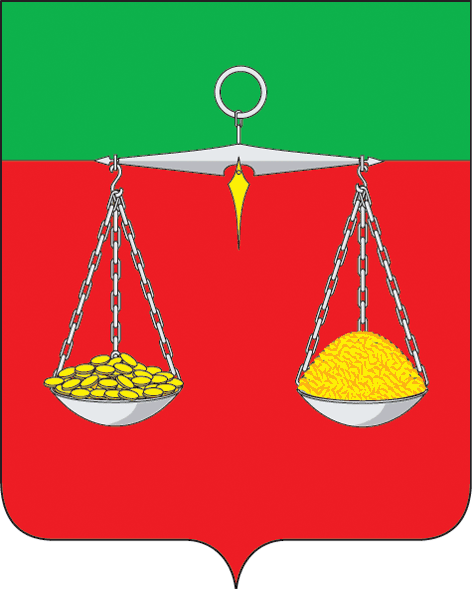 ТАТАРСТАН РЕСПУБЛИКАСЫТЕЛӘЧЕ МУНИЦИПАЛЬРАЙОНЫАЙДАР АВЫЛ ЖИРЛЕГЕ БАШКАРМА КОМИТЕТЫГагарин ур., 13а нчыйорт, Айдар авылы,422095   тел.: (84360) 5-34-46,E-mail: Aydar.Tul@tatar.ruОКПО 94318091  ОГРН 1061675010825ИНН/КПП 1619004436/161901001ОКПО 94318091  ОГРН 1061675010825ИНН/КПП 1619004436/161901001ОКПО 94318091  ОГРН 1061675010825ИНН/КПП 1619004436/161901001ПОСТАНОВЛЕНИЕ                                                                                                           КАРАР    № 7                                                                                                                                       28.09.2016 г.ПОСТАНОВЛЕНИЕ                                                                                                           КАРАР    № 7                                                                                                                                       28.09.2016 г.ПОСТАНОВЛЕНИЕ                                                                                                           КАРАР    № 7                                                                                                                                       28.09.2016 г.